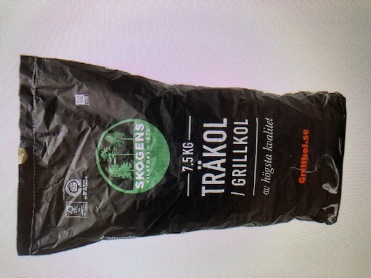 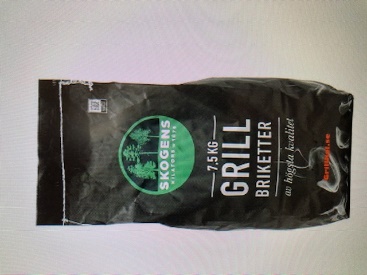 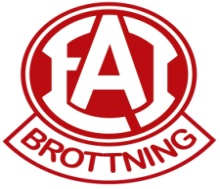 EAI- Brottning säljer nu Grillkol/Briketter.DU som brottare förväntas sälja minst 6 paket!  Så klart får du gärna sälja mer.Försäljningskatalog får ni på klubben.
Start för försäljning: NUSenast den: 8 april lämnar du in din försäljningslista till klubben + nedanstående uppgifter.
TÄNK på att skriva tydligt:
Brottarens namn.Förälders namn + telefonnummer.Fyll tydligt i kund + beställning.Leverans kommer att ske 24 april. Då hjälps vi tillsammans åt att dela ut varorna!
Tillsammans hjälps vi åt för att vi sedan ska kunna göra kul saker!!__Lämnas in tillsammans med din beställning_________________________________Brottarens namn:______________________Förälders namn:__________________________Förälders telefonnummer:__________________________